코딩없이 하루만에 배우는 인공지능 과정 신청서※본 입학지원서의 개인정보와 기입정보의 수집 및 이용에 동의하며, 위와 같이 지원합니다. ※본 입학지원서를 작성 후 사업자등록증과 함께 (사)한국마케팅협회로 보내주시기 바랍니다.한국마케팅협회 교육팀 02-2057-5678 / kma19450815@gmail.com / 팩스: 02-6280-7239 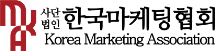 지원과정우종필 교수의 코딩없이 하루만에 배우는 인공지능 □우종필 교수의 코딩없이 하루만에 배우는 인공지능 □우종필 교수의 코딩없이 하루만에 배우는 인공지능 □우종필 교수의 코딩없이 하루만에 배우는 인공지능 □우종필 교수의 코딩없이 하루만에 배우는 인공지능 □우종필 교수의 코딩없이 하루만에 배우는 인공지능 □우종필 교수의 코딩없이 하루만에 배우는 인공지능 □근무지회사명회사명대표자대표자근무지직위직위업종업종근무지주소주소창립기념일창립기념일근무지전화전화직원수직원수사업소개구분부서성명성명직함직함전화번호전화번호